Урок 56  Тема: Правописание окончаний имён существительных в родительном падеже.Организационная структура урокаТип урокаОсвоение нового материалаПедагогические задачиСоздать условия для ознакомления с правилом написания безударных окончаний имен существительных в родительном падеже; совершенствовать умение определять падеж имен существительных; способствовать развитию орфографической зоркости; содействовать воспитанию интереса к русскому языку, культуры учебного труда на урокеПланируемые предметные 
результатыПознакомятся с правилом написания безударных окончаний имен существительных в родительном падеже; научатся писать безударные падежные окончания имен существительных в родительном падеже; указывать склонение и падеж имен существительных; выполнять морфологический разбор словаМетапредметные УУДПознавательные: планировать свою работу по изучению незнакомого материала; самостоятельно предполагать, какая дополнительная информация будет нужна для изучения незнакомого материала; регулятивные: использовать при выполнении задания справочники и словари; определять самостоятельно критерии оценивания, давать самооценку; принимать и сохранять цель и учебную задачу, соответствующую этапу обучения (определенному этапу урока), с помощью учителя; коммуникативные: оформлять свои мысли в устной и письменной речи с учетом учебных и жизненных речевых ситуаций из личного опыта; выполняя различные роли в группе, сотрудничать в совместном решении проблемы (задачи); участвовать в работе группыЛичностные 
результатыПроявлять положительное отношение к школе, к изучению русского языка; осознавать личностный смысл учения, проявлять устойчивый учебно-познавательный интерес к изучению языка, к языковой деятельности, чтению и читательской деятельности; воспринимать русский язык как одну из основных национально-культурных ценностей российского народа, его значение в процессе получения школьного образования, осознавать себя носителем этого языка; владеть навыками сотрудничества с учителем, взрослыми, сверстниками в процессе выполнения совместной деятельности на урокеЭтап урокаСодержание деятельности учителяСодержание деятельности учащегося
(осуществляемые действия)Формируемые способы 
деятельностиучащегосяI. Организация начала урокаЯ желаю тебе сегодня добра.Ты желаешь мне сегодня любви.Мы желаем сегодня друг другу успеха.Если тебе будет трудно, я тебе помогуСообщают о готовности к уроку. Определяют уровень самоготовности (настроен ли я слушать учителя, воспринимать материал урока)Принимать 
и сохранять организационные задачиII. Актуализация знаний, необходимыхдля изученияи понимания нового материала.Проверка домашнего задания (рабочая тетрадь, учебник).– Прочитайте задание 137. Вставьте пропущенные буквы.– Составьте два предложения: в первом предложении употребите любое имя существительное в винительном падеже, а во втором – в именительном. Запишите предложения.– Прочитайте задание в упражнении 190. Составьте два предложения с однородными членами, употребляя выделенные имена существительные в винительном падеже. Можете использовать и другие слова. Запишите.– Объясните, почему в одних предложениях вы употребили глагол «одела», а в других – «надела».Мы посадили морковь (В. п.). У деда выросла крупная морковь (И. п.).Составляют предложения с однородными членами.Бабушка надела шапку (В. п.) и пальто (В. п.).Девочка одела брата (В. п.) и сестренку (В. п.).Глаголы «одеть» и «надеть» – многозначные. Одеть (кого, что)  облечь кого-либо в какую-либо одежду (одеть ребёнка, больного, раненого; ср. одеть куклу, манекен). Надеть (что)  натянуть, надвинуть (одежду, обувь, чехол и т. п.), покрывая, облекая кого-нибудь, что-нибудь (надеть костюм, юбку, пальто, пиджак, башмаки, маску, противогаз). Глагол «одеть» вступает в сочетание с существительными  одушевлёнными  (и с небольшим количеством неодушевлённых, обозначающих подобие человека: кукла, манекен, скелет), «надеть» – с неодушевлёнными.Выделять существенную информацию 
из текста загадки. Осуществлять актуализацию личного жизненного опыта. Уметь слушать в соответствии с целевой установкой. Принимать и сохранять учебную цель и задачу.Минутка чистописания.Проводит минутку чистописания. – Запишите буквосочетания.– Продолжите ряд родственных слов. – Спишите предложения, вставив пропущенные буквы.Выполняют чистописание.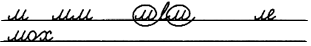 Мы уходим все дальше в лес. Под ногами пышным ковром лежит мох, костяника сверкает в траве,а грибы дразнят крепким запахом.Дополнять, уточнять высказанные мнения по существу полученного заданияРабота над словами с непроверяемым написанием– Отгадайте загадку.Где дорогу проложить?Из чего деталь отлить?Как конфеты начинить?Сколько пуговиц пришить?Кто на это даст ответ,Чей поможет нам совет?Первым кто найдет решение,Кто проверит исполнение?Знай, малыш, бери пример,Заводской он … (инженер).Записывают словарное слово в индивидуальный словарик.ИНЖЕНЕР – специалист с высшим техническим образованием. Слово произошло от латинского ИНГЕНИУМ – «ум, изобретательность, природные склонности». Родственно слову ГЕНИЙ.Однокоренные слова: инженерство, инженерский, инженерный.Дополнять, уточнять высказанные мнения по существу полученного заданияIII. Сообщение темы урока. Определение целей урока– На какие вопросы отвечают имена существительные в родительном падеже? – С какими предлогами употребляются существительные в родительном падеже? – Чем являются в предложении существительные в родительном падеже? – Вспомните, какие окончания имеют имена существительные в родительном падеже.– Прочитайте тему урока.– Сегодня на уроке будем учиться правильно писать окончания имен существительных в родительном падеже– Падежные вопросы: «кого?», «чего?». Смысловые вопросы: «где?», «откуда?».– От, до, из, без, у, для, около, с.– Второстепенным членомПринимать и сохранять учебную цельи задачу. Осознанно и произвольно строить речевое высказываниев устной формеIV. Объяснение нового материала. Работа по учебнику (упражне-ние 191)– Прочитайте. Вспомните по таблице признаки, по которым можно определить родительный падеж имени существительного.– У имен существительных какого склонения в родительном падеже может быть окончание -и?– Как проверить написание безударного окончания имени существительного в родительном падеже?Вставляют пропущенные окончания.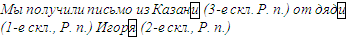 Осуществлять анализ объектов с опорой на визуализациюV. Первичное закрепление знаний. Работа по учебнику (упражне-ние 192).– Прочитайте загадку С. Маршака. Отгадайте ее.– Спишите. Укажите имена существительные в родительном падеже. Выделите их окончания. Объясните, почему у имен существительных в родительном падеже разные окончания.Дверца узкая под крышей – (3-е скл., Р. п.),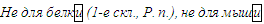 Не для вешнего  (2-е скл., Р. п.), 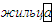 Говорливого  (2-е скл., Р. п.). 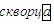 (Почтовый ящик.)Осознанно и произвольно строить речевое высказывание в устной форме, обосновывать свое мнение. Согласовывать усилия по решению учебной задачиРабота по учебнику (упражне-ние 193)– Прочитайте. Назовите произведение С. Михалкова. («А что у вас?».)– Спишите, вставляя пропущенные окончания.– Объясните, почему у одних имен существительных в родительном падеже окончание -и, а у других – -ы. (– Запишите словосочетания с существительным в родительном падеже.Ходил около палатк, стучал по крыш, подъехал к избушк, достал из печ, искал брат, подлил масл, придвинулся к парт, связали из шерст, вернулся из лагер, обрадовался гост, испарился  с  поверхност, сварил из клубник, пришёл из лес. – Какие окончания имеют существительные 1 склонения в родительном падеже? (-и, -ы.)– Какие окончания у существительных 2 склонения? (-а, -я.)– Какие окончания у существительных 3 склонения? (-и.)Списывают, вставляя пропущенные окончания.Вот у Коли (1-е скл., Р. п.), например,Мама – милиционер.А у Толи (1-е скл., Р. п.) и у Веры (1-е скл., Р. п.)Обе мамы – инженеры.А у Левы (1-е скл., Р. п.) мама – поварСоставляют таблицу:Осознанно и произвольно строить речевое высказывание в устной форме, обосновывать свое мнение. Согласовывать усилия по решению учебной задачиVI. Дальнейшая работа 
по закреплению и обобщению приобретенных зна-ний и умений.Организует дискуссию, выслушивает мнения, подводит итог. – Выпишите из упражнения 193 слова-названия профессий. Объясните, как вы понимаете их значение.– Обсудите: какую профессию вы считаете самой важной? Почему?Обобщают способы действия по правилу, применяют на практике алгоритмические предписания, инструкции. Выполняют аналитико-синтетические упражнения, работу со словарями.Работают в парах. Объясняют значение слов-названий профессий.Слушать собеседника. Осуществлять анализ с целью нахождения соответствия заданномуРабота по учебнику (упражне-ние 194).– А кем бы вы хотели стать и почему? Составьте на эту тему текст.Милиционер – рядовой или сержант милиции.Инженер [фр. ingenieur] – специалист в какой-либо области техники с высшим техническим образованием.Повар – специалист в области приготовления пищи. У Коли – сущ., у кого?, н. ф. – Коля, одуш., собств., 1 скл., м. р., Р. п., ед. ч., второстепенный член.эталону. Формулировать свое мнение и позицию. Адекватно использовать речевые средства для решения различных коммуникативных задачРабота в тет-ради (зада-ние 138)Организует работу в рабочей тетради.– Прочитайте. Подчеркните основу предложения.– Укажите над именами существительными падеж. Выпишите словосочетания с именами существительными в родительном падежеВыполняют задание в рабочей тетради.Перед праздником (Т. п.) зима (И. п.) Для зеленой елки (Р. п.)Платье (В. п.) белое сама Сшила без иголки (Р. п.).Сшила (без кого? без чего?) без иголки, сшила (для кого? для чего?) для елкиэталону. Формулировать свое мнение и позицию. Адекватно использовать речевые средства для решения различных коммуникативных задачVII. Итог уро-ка. Рефлексия– Что особенно заинтересовало вас во время урока?– Что нового узнали на уроке?– Какие окончания у существительных в родительном падеже? (1-е скл. – -и, -ы; 2 скл. – -а,-я; 3 скл. –-и.)– Перечислите предлоги, с которыми употребляются существительные в родительном падеже. (От, до, из, без, для, около, у, с.)– Понравилась ли вам работа на уроке? Оцените себяОтвечают на вопросы. Определяют свое эмоциональное состояние на уроке. Проводят самооценку, рефлексию. Проговаривают цель урока, определяют, достигнут результат или нет, высказываются о трудностях, с которыми столкнулись на уроке.Продолжают высказывания:•  У меня получилось…•  Я научился…•  Сегодня на уроке я смог…•  Урок дал мне для жизни…•  За урок я…Осуществлять самоконтроль учебной деятельностиДомашнее заданиеПроговаривает и объясняет домашнее задание. Формулирует задачи выполнения упражнения, дает сопутствующие комментарии.– Выполнить задание 139 в рабочей тетради, упражнение 195 в учебникеВнимательно слушают, задают уточняющие вопросыОсознавать, принимать, сохранять учебные задачи